Praktijkopdracht: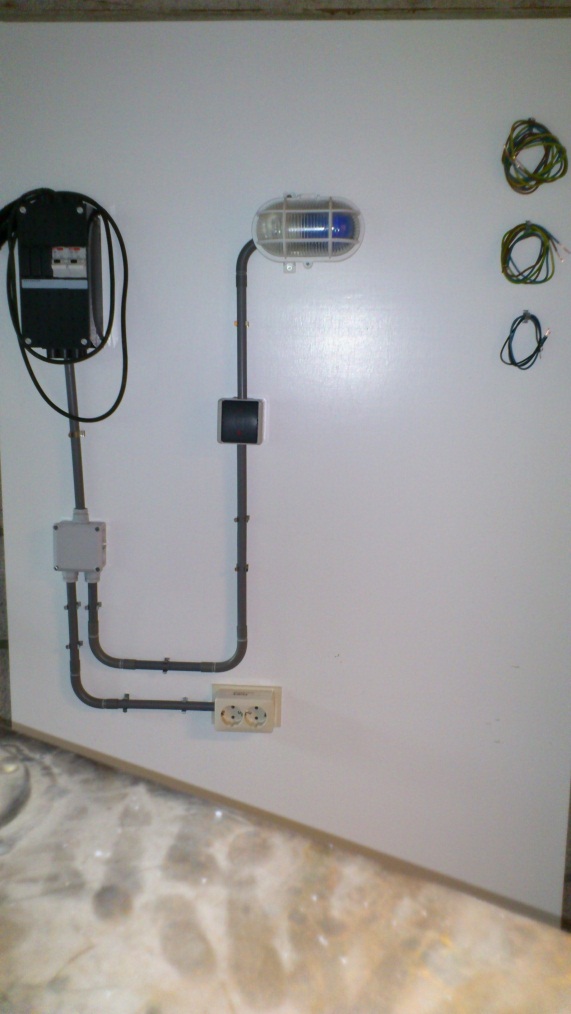 Benodigdheden:Practicumbord Aardedraad (geelgroen)						Fasedraad (Bruin)Nuldraad (blauw)Spanningzoeker,(stroomschroevendraaier)Platte schroevendraaierKruiskopschroevendraaierLooplamp StopcontactSchakelaarLamp PVC leidingenControleer of er negens spanning op staat.Schroef voorzichtig de stroom meter open. Schroef voorzichtig de aardlek kast open.Schroef voorzichtig de verdeeldoos open. Schroef voorzichtig het stopcontact open.Schroef voorzichtig de lichtschakelaar open.Schroef voorzichtig de lamp open.Sluit de bedrading aan volgens onderstaand schema.Voordat je alles weer dichtschroeft laat je leraar alles controleren.Als alles veilig is dicht gemaakt ga je controleer of je via de schakelaar de blauwe lamp kan laten branden.Controleer met een spanningzoeker of er stroom op het stopcontact staat.Laat de looplamp branden via het stopcontact.Demonteer alle bedrading en hang deze weer netjes op de klemmen.Ruim alle gereedschappen weer netjes op.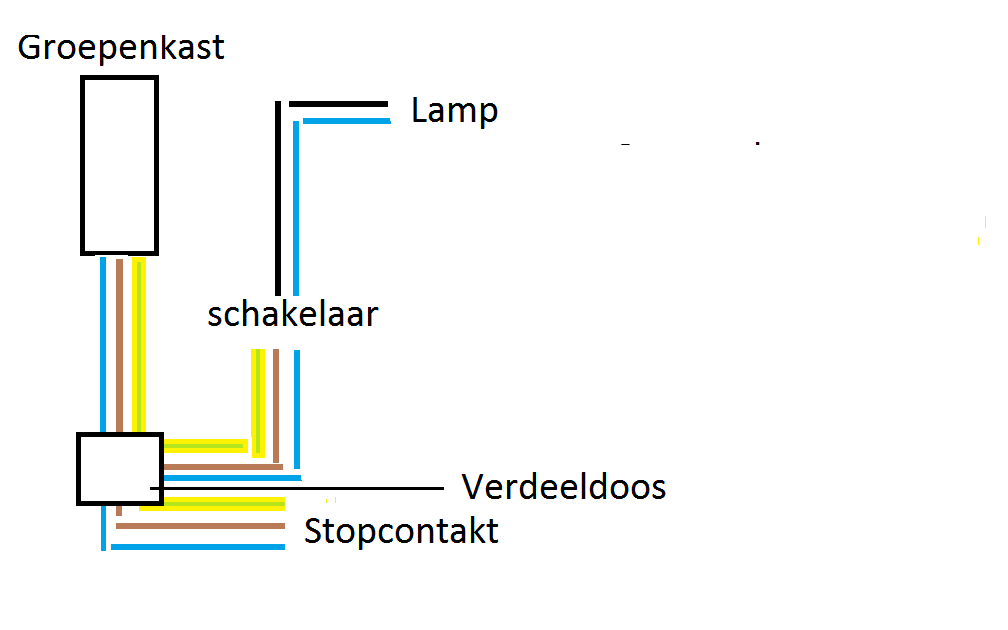 